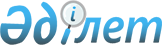 Б.Ш. Шолпанқұлов туралыҚазақстан Республикасы Үкіметінің 2008 жылғы 30 желтоқсандағы N 1288 Қаулысы



      Қазақстан Республикасының Үкіметі 

ҚАУЛЫ ЕТЕДІ:




      Берік Шолпанқұлұлы Шолпанқұлов Қазақстан Республикасының Қаржы вице-министрі болып тағайындалсын.

      

Қазақстан Республикасының




      Премьер-Министрі                                   К. Мәсімов


					© 2012. Қазақстан Республикасы Әділет министрлігінің «Қазақстан Республикасының Заңнама және құқықтық ақпарат институты» ШЖҚ РМК
				